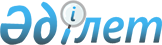 Об утверждении Правил уведомления о выпуске депозитарных расписок или иных ценных бумаг, базовым активом которых являются эмиссионные ценные бумаги организаций-резидентов Республики Казахстан, представления отчета об итогах размещения производных ценных бумаг, выдачи разрешения на выпуск производных ценных бумаг в соответствии с законодательством иностранного государства или размещение производных ценных бумаг на территории иностранного государства
					
			Утративший силу
			
			
		
					Постановление Правления Агентства Республики Казахстан по регулированию и надзору финансового рынка и финансовых организаций от 30 марта 2007 года № 75. Зарегистрировано в Министерстве юстиции Республики Казахстан 3 мая 2007 года № 4659. Утратило силу постановлением Правления Национального Банка Республики Казахстан от 24 февраля 2012 года № 70

      Сноска. Утратило силу постановлением Правления Национального Банка РК от 24.02.2012 № 70 (вводится в действие по истечении десяти календарных дней после дня первого его официального опубликования).      В соответствии со статьями 22-1, 34 Закона Республики Казахстан от 2 июля 2003 года "О рынке ценных бумаг" Правление Агентства Республики Казахстан по регулированию и надзору финансового рынка и финансовых организаций (далее - Агентство) ПОСТАНОВЛЯЕТ:

      1. Утвердить прилагаемые Правила уведомления о выпуске депозитарных расписок или иных ценных бумаг, базовым активом которых являются эмиссионные ценные бумаги организаций-резидентов Республики Казахстан, представления отчета об итогах размещения производных ценных бумаг, выдачи разрешения на выпуск производных ценных бумаг в соответствии с законодательством иностранного государства или размещение производных ценных бумаг на территории иностранного государства. 

      2. Со дня введения в действие настоящего постановления признать утратившим силу постановление Правления Агентства от 23 сентября 2006 года N 214 "Об утверждении Правил уведомления о выпуске депозитарных расписок или иных ценных бумаг, базовым активом которых являются эмиссионные ценные бумаги эмитентов-резидентов Республики Казахстан, представления отчета об итогах их размещения, а также выдачи разрешения на выпуск или размещение производных ценных бумаг на территории иностранного государства" (зарегистрированное в Реестре государственной регистрации нормативных правовых актов под N 4449, опубликованное 13 декабря 2006 года в газете "Юридическая газета" N 215(1195)). 

      3. Настоящее постановление вводится в действие по истечении четырнадцати дней со дня его государственной регистрации в Министерстве юстиции Республики Казахстан. 

      4. Департаменту надзора за субъектами рынка ценных бумаг и накопительными пенсионными фондами (Хаджиева М.Ж.): 

      1) совместно с Юридическим департаментом (Байсынов М.Б.) принять меры к государственной регистрации в Министерстве юстиции Республики Казахстан настоящего постановления; 

      2) в десятидневный срок со дня государственной регистрации в Министерстве юстиции Республики Казахстан довести настоящее постановление до сведения заинтересованных подразделений Агентства, Объединения юридических лиц в форме ассоциации "Ассоциация финансистов Казахстана", организатора торгов. 

      5. Отделу международных отношений и связей с общественностью принять меры к публикации настоящего постановления в средствах массовой информации Республики Казахстан. 

      6. Контроль за исполнением настоящего постановления возложить на заместителя Председателя Агентства Узбекова Г.Н.       Председатель 

Утверждены                     

постановлением Правления       

Агентства Республики Казахстан 

по регулированию и надзору     

финансового рынка              

и финансовых организаций       

от 30 марта 2007 года N 75      

Правила 

уведомления о выпуске депозитарных расписок 

или иных ценных бумаг, базовым активом которых являются 

эмиссионные ценные бумаги организаций-резидентов 

Республики Казахстан, представления отчета 

об итогах размещения производных ценных бумаг, 

выдачи разрешения на выпуск производных ценных бумаг 

в соответствии с законодательством иностранного государства 

или размещение производных ценных бумаг на 

территории иностранного государства 

      1. Настоящие Правила устанавливают порядок уведомления уполномоченного органа по регулированию и надзору финансового рынка и финансовых организаций (далее - уполномоченный орган) о выпуске депозитарных расписок или иных ценных бумаг, базовым активом которых являются эмиссионные ценные бумаги организаций-резидентов Республики Казахстан, представления отчета об итогах размещения производных ценных бумаг, а также условия и порядок выдачи уполномоченным органом разрешения на выпуск организацией-резидентом Республики Казахстан производных ценных бумаг в соответствии с законодательством иностранного государства или размещение организацией-резидентом Республики Казахстан на территории иностранного государства производных ценных бумаг, выпускаемых по инициативе или при участии акционерного общества и базовым активом которых являются размещаемые акции этого акционерного общества. 

      2. Лицо, планирующее реализовать на вторичном рынке ценных бумаг ценные бумаги организации-резидента Республики Казахстан посредством выпуска и размещения депозитарных расписок или иных ценных бумаг, базовым активом которых являются эмиссионные ценные бумаги указанной организации, (далее - держатель эмиссионных ценных бумаг) в течение тридцати календарных дней после принятия соответствующего решения представляет в уполномоченный орган уведомление, составленное в произвольной форме с указанием: 

      1) наименования организации-резидента Республики Казахстан, эмиссионные ценные бумаги которого являются базовым активом планируемых к выпуску депозитарных расписок или иных ценных бумаг; 

      2) сведений об эмиссионных ценных бумагах организации-резидента Республики Казахстан, которые являются базовым активом планируемых к выпуску депозитарных расписок или иных ценных бумаг (вида, национального идентификационного номера, количества, цены, сложившейся на данные эмиссионные ценные бумаги на организованном рынке ценных бумаг по состоянию на конец месяца, предшествующего представлению уведомления); 

      3) сведений о планируемых к выпуску депозитарных расписках или иных ценных бумагах, базовым активом которых являются эмиссионные ценные бумаги организации-резидента Республики Казахстан (вида, сроков выпуска, государства, в соответствии с законодательством которого планируется выпуск, валюты выпуска, андеррайтеров выпуска и иных существенных условий выпуска, которые считает необходимым сообщить держатель эмиссионных ценных бумаг). 

      3. К уведомлению, указанному в пункте 2 настоящих Правил, прилагаются: 

      1) копия решения органа держателя эмиссионных ценных бумаг о выпуске депозитарных расписок или иных ценных бумаг, базовым активом которых являются эмиссионные ценные бумаги организации-резидента Республики Казахстан; 

      2) выписка с лицевого счета держателя эмиссионных ценных бумаг, открытого в системе реестров держателей ценных бумаг либо системе учета номинального держания, о наличии эмиссионных ценных бумаг, которые будут являться базовым активом планируемых к выпуску депозитарных расписок или иных ценных бумаг, по состоянию на дату принятия решения о выпуске; 

      3) копия документа, определяющего условия выпуска депозитарных расписок или иных ценных бумаг, базовым активом которых являются эмиссионные ценные бумаги организации-резидента Республики Казахстан, с приложением нотариально засвидетельствованного перевода на государственный и русский языки (если ранее данный документ не был представлен в уполномоченный орган организацией-резидентом Республики Казахстан, эмиссионные ценные бумаги которой являются базовым активом депозитарных расписок или иных ценных бумаг). 

      4. Уполномоченный орган направляет держателю эмиссионных ценных бумаг письмо о результатах рассмотрения уведомления о выпуске депозитарных расписок или иных ценных бумаг, базовым активом которых являются эмиссионные ценные бумаги организации-резидента Республики Казахстан, в течение четырнадцати календарных дней с даты получения данного уведомления. 

      5. Держатель эмиссионных ценных бумаг в течение пятнадцати календарных дней с даты подписания им документа о присоединении к документу, определяющему условия выпуска депозитарных расписок или иных ценных бумаг, базовым активом которых являются эмиссионные ценные бумаги организации-резидента Республики Казахстан, представляет в уполномоченный орган копию данного документа о присоединении с приложением нотариально засвидетельствованного перевода на государственный и русский языки. 



      5-1. Размещение производных ценных бумаг, выпускаемых по инициативе или при участии акционерного общества и базовым активом которых являются акции этого акционерного общества, осуществляется при условии включения данных акций в первую категорию сектора «акции» официального списка фондовой биржи, осуществляющей деятельность на территории Республики Казахстан. 

      Сноска. Правила дополнены пунктом 5-1 в соответствии с постановлением Правления Агентства РК по регулированию и надзору финансового рынка и финансовых организаций от 29.12.2009 N 231 (порядок введения в действие см. п. 3 ). 

      5-2. При проведении банком реструктуризации в случаях, предусмотренных Законом Республики Казахстан от 31 августа 1995 года "О банках и банковской деятельности в Республике Казахстан", размещение производных ценных бумаг, выпускаемых по инициативе или при участии данного банка и базовым активом которых являются акции данного банка, возможно также при включении данных акций в сектор "Нелистинговые ценные бумаги" списка фондовой биржи, осуществляющей деятельность на территории Республики Казахстан.

      Сноска. Правила дополнены пунктом 5-2 в соответствии с постановлением Правления Агентства РК по регулированию и надзору финансового рынка и финансовых организаций от 01.03.2010 № 18 (порядок введения в действие см. п. 4).

      6. Акционерное общество, являющееся организацией-резидентом Республики Казахстан, для получения разрешения на размещение на территории иностранного государства производных ценных бумаг, выпускаемых по его инициативе или при его участии и базовым активом которых являются размещаемые акции этого акционерного общества, в течение сорока пяти календарных дней после принятия соответствующего решения представляет в уполномоченный орган следующие документы: 

      1) заявление о выдаче разрешения на размещение на территории иностранного государства производных ценных бумаг, выпускаемых по инициативе или при участии акционерного общества и базовым активом которых являются размещаемые акции этого акционерного общества, составленное в произвольной форме; 

      2) копию решения органа акционерного общества о размещении акций посредством размещения на территории иностранного государства производных ценных бумаг с указанием государства, на территории которого будет осуществлено размещение, сведений о размещаемых акциях (национального идентификационного номера, количества и цены размещения акций, установленной органом акционерного общества, уполномоченным на принятие такого решения, наименования регистрирующего органа, даты, месяца, года регистрации выпуска объявленных акций), сведений о производных ценных бумагах (вида, периода размещения, валюты выпуска, андеррайтеров выпуска и иных существенных условий выпуска и размещения, которые считает необходимым сообщить акционерное общество), а также условия, предусмотренного абзацем третьим подпункта 4) пункта 1 статьи 22-1 Закона Республики Казахстан от 2 июля 2003 года "О рынке ценных бумаг" (далее - Закон); 

      3) документ, подтверждающий выполнение условия, предусмотренного пунктом 5-1 настоящих Правил; 

       Сноска. Подпункт 3 в редакции постановления Правления Агентства Республики Казахстан по регулированию и надзору финансового рынка и финансовых организаций от 29.12.2009 N 231 (порядок введения в действие см. п. 3 ). 

      4) справку регистратора о состоянии лицевого счета, открытого акционерному обществу в системе реестров держателей ценных бумаг, по которому осуществляется учет не размещенных эмиссионных ценных бумаг, по состоянию на дату принятия решения о размещении акций. 

      7. Акционерное общество, указанное в пункте 6 настоящих Правил, в течение пятнадцати календарных дней с даты подписания документа, определяющего условия выпуска производных ценных бумаг, базовым активом которых являются его акции, представляет в уполномоченный орган копию такого документа с приложением нотариально засвидетельствованного перевода на государственный и русский языки. 

      8. При размещении акций посредством размещения производных ценных бумаг на территории иностранного государства организация-резидент Республики Казахстан представляет в уполномоченный орган отчет об итогах их размещения в соответствии с требованиями, установленными статьей 24 Закона. 

      9. Для получения разрешения на выпуск организацией-резидентом Республики Казахстан производных ценных бумаг в соответствии с законодательством иностранного государства данная организация представляет в уполномоченный орган следующие документы: 

      1) заявление о выдаче разрешения на выпуск производных ценных бумаг в соответствии с законодательством иностранного государства, составленное в произвольной форме, с указанием сведений об обращении ранее выпущенных производных ценных бумаг на торговых площадках фондовых бирж в стране их выпуска и других странах (наименование фондовой биржи, категория листинга); 

      2) копию решения органа организации-резидента Республики Казахстан о выпуске производных ценных бумаг в соответствии с законодательством иностранного государства с указанием полного наименования организации-резидента Республики Казахстан, государства, в соответствии с законодательством которого планируется выпуск, валюты выпуска, предполагаемого объема выпуска, количества и вида производных ценных бумаг, номинальной стоимости (при наличии), прав держателей производных ценных бумаг и иных существенных условий выпуска, которые считает необходимым сообщить организация-резидент Республики Казахстан; 

      3) копию документа, подтверждающего, что эмиссионные ценные бумаги, ранее выпущенные организацией-резидентом Республики Казахстан, включены в список фондовой биржи, осуществляющей деятельность на территории Республики Казахстан. 

      10. По результатам размещения производных ценных бумаг, выпущенных организацией-резидентом Республики Казахстан в соответствии с законодательством иностранного государства, данная организация представляет в уполномоченный орган отчет об итогах их размещения в соответствии с требованиями, установленными статьей 24 Закона. 

      Отчет об итогах размещения производных ценных бумаг составляется в произвольной форме с указанием полного наименования организации-резидента Республики Казахстан, количества и вида выпущенных производных ценных бумаг, объема и валюты выпуска, сведений о регистрации их выпуска, условий их размещения. К отчету об итогах размещения производных ценных бумаг представляется список держателей производных ценных бумаг с указанием учетной организации, осуществляющей подтверждение прав на размещенные производные ценные бумаги. 

      11. Заявление и документы, представляемые в соответствии с пунктами 6 и 9 настоящих Правил, рассматриваются уполномоченным органом в течение пятнадцати календарных дней с даты их представления. По результатам рассмотрения документов, представленных организацией-резидентом Республики Казахстан для получения соответствующего разрешения, уполномоченный орган выдает организации-резиденту Республики Казахстан разрешение по формам согласно приложениям 1 , 2 к настоящим Правилам. 

      Уполномоченный орган отказывает организации-резиденту Республики Казахстан в выдаче разрешения в случае невыполнения требований законодательства Республики Казахстан об акционерных обществах и рынке ценных бумаг с указанием оснований отказа. 

      Сноска. Пункт 11 с изменением, внесенным постановлением Правления Агентства РК по регулированию и надзору финансового рынка и финансовых организаций от 25 июня 2007 года N 170 (вводится в действие по истечении 14 дней со дня гос. регистрации в Министерстве юстиции РК). 

      12. Организация-резидент Республики Казахстан представляет оригиналы документов, если настоящими Правилами не установлено представление их копий (копии заверяются подписью первого руководителя либо лица его замещающего и оттиском печати). При множественности листов в документе заверяется каждый лист либо документ прошивается и скрепляется бумажной пломбой, наклеенной на узел прошивки и частично на лист. Подпись первого руководителя либо лица его замещающего и оттиск печати наносятся частично на бумажную пломбу, частично на лист документа. 

Приложение 1                            

к Правилам уведомления о выпуске        

депозитарных расписок или иных ценных   

бумаг, базовым активом которых являются 

эмиссионные ценные бумаги организаций-  

резидентов Республики Казахстан,        

представления отчета об итогах          

размещения производных ценных бумаг,    

выдачи разрешения на выпуск             

производных ценных бумаг в соответствии 

с законодательством иностранного        

государства или размещение производных  

ценных бумаг на территории иностранного 

государства                             Разрешение 

на размещение на территории иностранного государства 

производных ценных бумаг, выпускаемых по инициативе или 

при участии акционерного общества и базовым активом которых 

являются размещаемые акции этого акционерного общества ___________________________________________________________________ 

                (наименование уполномоченного органа) 

разрешает организации-резиденту Республики Казахстан 

___________________________________________________________________ 

(полное наименование, место нахождения, дата и номер 

                      государственной регистрации (перерегистрации) 

размещение на территории _________________________________________: 

                           (наименование иностранного государства) 

__________________________________________________________________, 

               (наименование производных ценных бумаг) 

базовым активом которых являются: 

1) вид акций _____________________________________________________; 

2) выпуск акций зарегистрирован____________________________________ 

__________________________________________________________________; 

(наименование регистрирующего органа, дата, месяц, год регистрации) 

3) национальный идентификационный номер __________________________. Руководитель 

(заместитель руководителя) 

уполномоченного органа                              (подпись) 

Приложение 2                            

к Правилам уведомления о выпуске        

депозитарных расписок или иных ценных   

бумаг, базовым активом которых являются 

эмиссионные ценные бумаги организаций-  

резидентов Республики Казахстан,        

представления отчета об итогах          

размещения производных ценных бумаг,    

выдачи разрешения на выпуск             

производных ценных бумаг в соответствии 

с законодательством иностранного        

государства или размещение производных  

ценных бумаг на территории иностранного 

государства                             Разрешение 

на выпуск организацией-резидентом Республики Казахстан 

производных ценных бумаг в соответствии с законодательством 

иностранного государства ___________________________________________________________________ 

            (наименование уполномоченного органа) 

разрешает организации-резиденту Республики Казахстан 

___________________________________________________________________ 

      (полное наименование, место нахождения, дата и номер 

         государственной регистрации (перерегистрации) 

выпуск ____________________________________________________________ 

           (наименование производной ценной бумаги) 

в соответствии с законодательством_________________________________ 

                                       (наименование государства) 

в количестве _________________ стоимостью _________________________ 

(указывается в случае возможности определения данных параметров). Руководитель 

(заместитель руководителя) 

уполномоченного органа                             (подпись) 
					© 2012. РГП на ПХВ «Институт законодательства и правовой информации Республики Казахстан» Министерства юстиции Республики Казахстан
				